แบบฟอร์มการเตรียมความพร้อมในการเป็นอาจารย์ผู้สอน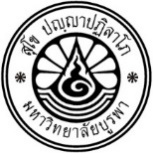 หลักสูตรปรัชญาดุษฎีบัณฑิต สาขาวิชาพยาบาลศาสตร์ (หลักสูตรนานาชาติ)คณะพยาบาลศาสตร์ มหาวิทยาลัยบูรพา1. ชื่ออาจารย์ผู้ขอรับการเตรียมความพร้อม (Mentee)						๒. ชื่ออาจารย์พี่เลี้ยง (Mentor)									๓. รายวิชา					ภาคเรียน/ปีการศึกษา		/			สิ่งที่คิดว่าทำได้ดี คือ (เขียนบรรยายหรือเป็นข้อๆ)										ลงนาม				อาจารย์ผู้ขอรับการเตรียมความพร้อม				       (				)				วันที่				หัวข้อการประเมินดีมาก(4)ดี(3)พอใช้(2)ต้องปรับปรุง(1)1. การบรรลุจุดประสงค์ที่ตั้งไว้แต่ละข้อ	1.1 ....................................................	1.2 ....................................................	1.3 ....................................................	1.4 ....................................................2. การบรรลุวัตถุประสงค์โดยรวม3. ได้ดำเนินงานตามแผนที่วางไว้4. ความสามารถในการกระตุ้นให้นิสิตคิดวิเคราะห์ สังเคราะห์ และบูรณาการ5. ความสามารถในการสรุปรวบยอดความคิดในการศึกษาค้นคว้า (Conceptual Skill)6. ความสามารถในการสอนให้นิสิตมีอิสระทางความคิดเชื่อมั่นในตนเองและมีความคิดริเริ่มสร้างสรรค์7. มีวุฒิภาวะทางอารมณ์